Publicado en Ciudad de México el 26/11/2018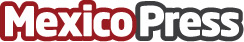 Sheinbaum y Llerenas recuperaran la zona industrial de VallejoEl proyecto Vallejo-i fue presentado hace unos días por Claudia Sheinbaum, gobernadora electa de la Ciudad de México y Vidal Llerenas, alcalde de Azcapotzalco, como estrategia para consolidar la zona como el centro de innovación industrial más importante de la zona MetropolitanaDatos de contacto:almomento.mxNota de prensa publicada en: https://www.mexicopress.com.mx/sheinbaum-y-llerenas-recuperaran-la-zona Categorías: Finanzas Logística Ciudad de México Otras Industrias http://www.mexicopress.com.mx